5 марта  в селе Нижние Карамалы состоялось итоговое собрание жителей по выбору проекта для участия в конкурсе ППМИ-2024.Любимым местом проведения досуга для жителей села является сельский клуб, тут собираются и взрослые и дети, в любое время года. Проект «Уличное освещение» разработан в целях образования на территории сельского поселения объекта инфраструктуры, позволяющего повысить уровень и качество жизни на селе. Освещение  улиц села, позволяет жителям   населенного пункта комфортно передвигаться по местности.Также инициативу жителей поддержал директор ООО «Карамалы» Акбаров Р.К. Хозяйство готово внести спонсорскую помощь в размере 67618 руб.( 20% от стоимости проекта), вклад от населения составит 33800 руб. (10% от стоимости проекта), и из местного бюджета поступит 64237,00 руб. (19% от стоимости проекта).Надеемся на победу в конкурсном отборе проектов развития общественной инфраструктуры, основанных на местных инициативах, в Республике Башкортостан!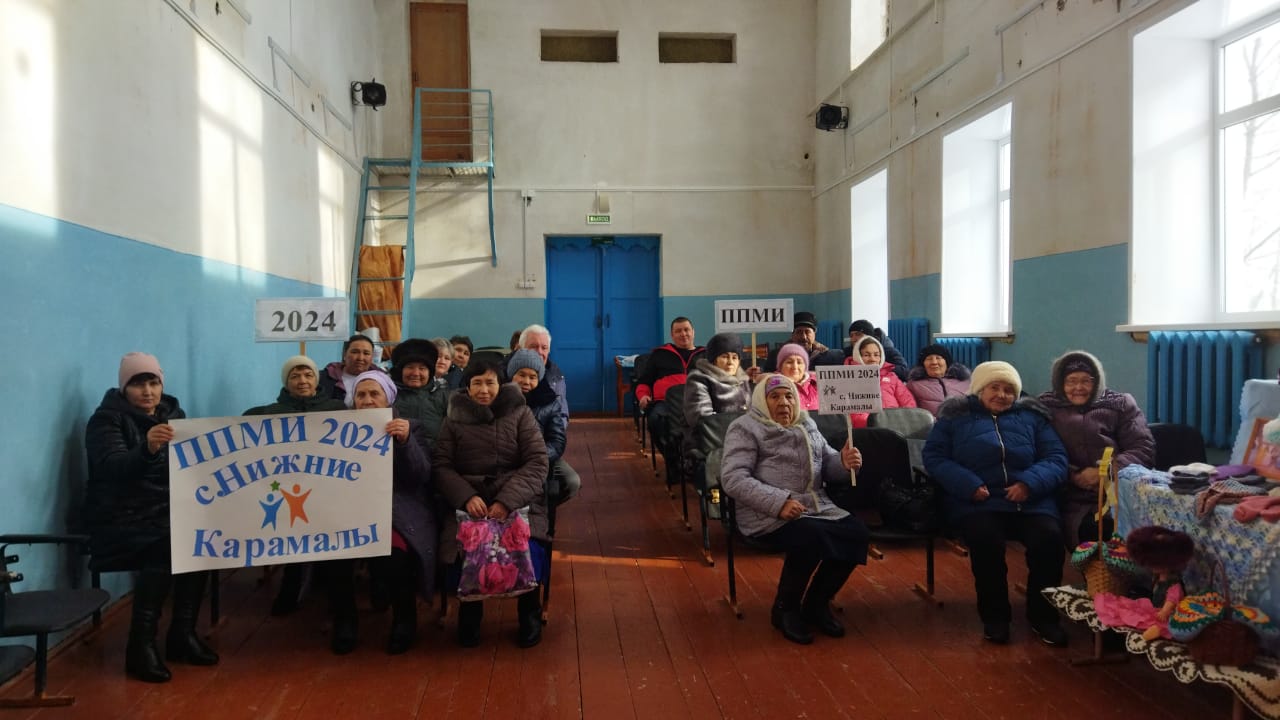 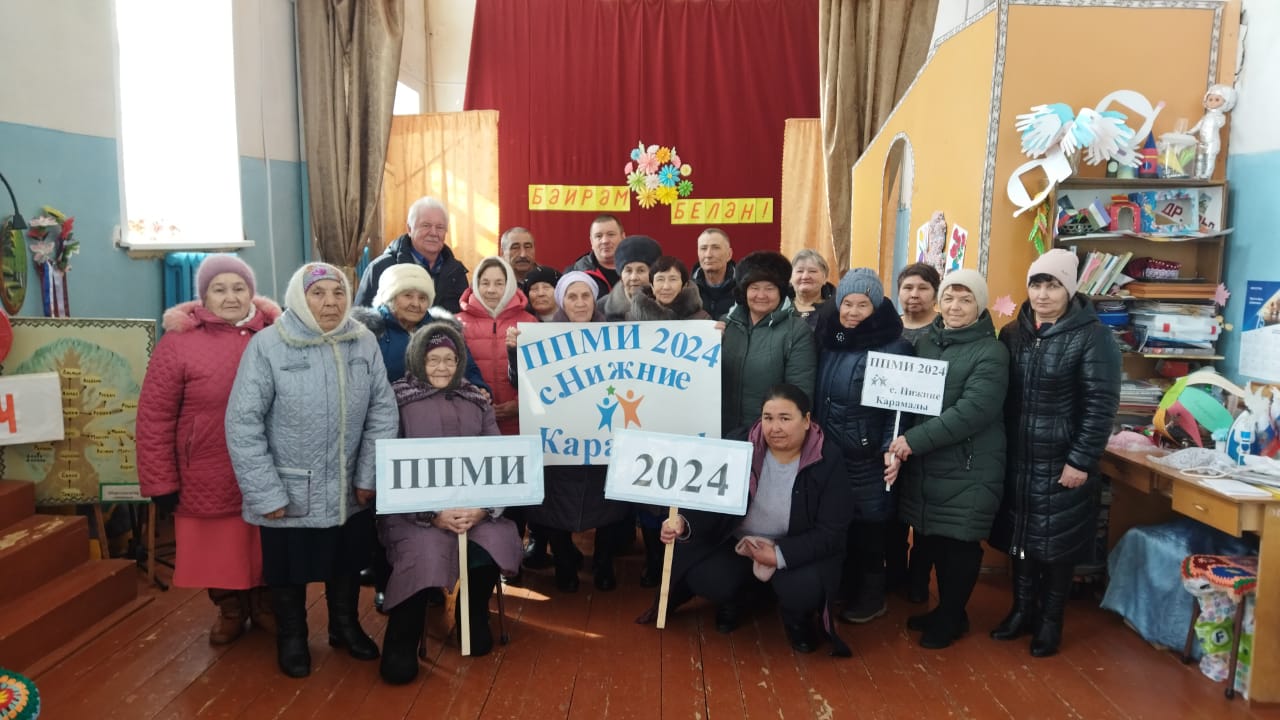 